İÇİNDEKİLER1.	GİRİŞ	32.	MÜFREDAT TANITIMI	33.	TEMEL YETKİNLİKLER	64.	ÖĞRENME VE ÖĞRETME YÖNTEMLERİ	195.	EĞİTİM STANDARTLARI	236.	ROTASYON HEDEFLERİ	247.	KAYNAKÇA	27GİRİŞFiziksel Tıp ve Rehabilitasyon (FTR), temel olarak hareket sistemi (kas-iskelet) hastalıklarının tanı, tedavi ve rehabilitasyonuyla uğraşan, ayrıca tüm diğer sistemlere ait doğumsal ya da edinilmiş hastalıklara bağlı fizyolojik ya da anatomik yetersizliği olan kişilerin, mevcut kapasitelerini en üst düzeye çıkarmak, bağımlılıklarını azaltmak ve yaşam kalitelerini yükseltmek amacıyla yataklı ve yataksız kurumlarda ve toplum içinde rehabilitasyon uygulayan tıp dalıdır. Fiziksel Tıp ve Rehabilitasyon uzmanlık alanı bu kapsamda; her yaştan hastada, fiziksel tıp modaliteleri, medikal ve manuplatif tedavileri, terapötik enjeksiyon ve egzersizleri, ortez ve protezleri ve diğer rehabilitatif yöntemleri kullanarak ağrı, fonksiyon kaybı, yaşam kalitesinde bozulma, özürlülük, engellilik ve sakatlığa yol açabilen başta romatizmal, nörolojik, ortopedik/travmatolojik, kardiyopulmoner ve algolojik hastalıklar olmak üzere tüm sistemlerin primer ya da tamamlayıcı tedavisini içerir. MÜFREDAT TANITIMIMüfredatın Amacı ve HedefleriFiziksel Tıp ve Rehabilitasyon uzman hekimleri kas-iskelet sistemi problemleri, nörolojik hastalıklar, amputasyonlar, pelvik organ fonksiyon bozuklukları, kardiyopulmoner yetmezlik, kronik ağrı ve kansere bağlı özürlülük gibi akut ve kronik problemlere bütünsel olarak yaklaşır. Tüm yaş gruplarında özürlülüğe yol açan tıbbi durumların ve bunlara bağlı olarak oluşan hastalık halinin önlenmesi, teşhisi, tedavisi ve rehabilitasyonundan sorumludur. Akut bakım ünitelerinden toplumsal kurumlara kadar değişen farklı faaliyet alanlarında görev alır.Temel olarak tüm hareket sistemi hastalıklarının tanı ve ayırıcı tanısını yapar; hastanın gereksinimine göre farmakolojik, fiziksel tıp modaliteleri ve rehabilitasyon gibi tedavi yöntemlerini ve invaziv ve noninvaziv terapötik girişimleri uygular.Çeşitli sistemlere ait doğumsal ya da edinilmiş hastalıklara bağlı fizyolojik ya da anatomik yetersizliği olan özürlü kişilerde, mevcut kapasitelerini en üst düzeye çıkarmak ve bağımlılık düzeylerini azaltarak yaşam kalitelerini yükseltmek amacıyla romatizmal, nörolojik, ortopedik/ travmatolojik, pediyatrik, kardiyopulmoner, metabolik, onkolojik ve algolojik hastalıkların primer ya da tamamlayıcı tedavilerini içeren rehabilitasyon programlarının yatarak, ayaktan ya da toplum içi planlanması ve yürütülmesinden sorumludur.Rehabilitasyon multiprofesyonel bir aktivitedir. Fizyoterapist, iş ve uğraşı terapisti (ergoterapisti), rehabilitasyon hemşiresi, sosyal hizmet uzmanı, ortez-protez  uzmanı/teknisyeni, psikolog, dil ve konuşma terapisti, meslek danışmanı gibi diğer sağlık elemanları ve teknikerlerden oluşur. Özelleşmiş rehabilitasyon ekibi FTR uzman hekimi tarafından yönetilir. Hastanın gereksinimine göre diğer dal hekimleri ile işbirliği yapar. FTR uzman hekimi rehabilitasyon planının oluşturulmasından ve uygulanma zamanının çizelgesinin tanımlanmasından sorumludur. FTR uzman hekimi değişik tedavi edici yöntemleri kullanır. Hastanın tanısına ve özürü/engeline göre bireysel bir tedavi planı yapar. Kapsamlı eğitiminden dolayı bu programları bizzat uygulayabilir veya reçete ederek gözetiminde veya denetiminde uygulatabilir.Kapsamlı bir fiziksel tıp ve rehabilitasyon hizmeti; ilaç tedavileri, yumuşak doku, eklem, spinal ve sinir blokajları gibi enjeksiyon işlemleri, Fizik tedavi cihazları (elektroterapi) uygulamaları, masaj ve manüplasyon, kinezyoterapi ve egzersiz uygulamaları, lenf ödem tedavisi, kaplıca tedavisi, hidroterapi, iş ve uğraşı terapisi, dil ve konuşma terapisi, yutma terapisi, nöropsikolojik müdahaleler, psikoterapi, diyet uygulamaları, ortez-protez uygulamaları, asistif teknoloji uygulamaları, ileri teknolojiye dayalı rehabilitasyon uygulamaları (robotik rehabilitasyon, sanal gerçeklik, telerehabilitasyon ve nörostimülasyon vb.) hasta eğitimi ve rehabilitasyon hemşireliği uygulamalarından oluşur.Kas iskelet sistemini tutan her türlü enflamatuvar, dejeneratif, travmatik, nontravmatik ve metabolik romatizmal hastalıkların veya ağrılı durumların ayırıcı tanısını yaparak tanısını koyarken gerektiğinde çekirdek eğitim programında belirtilen tanısal yöntemleri (EKG, ultrason, artroskopi, endoskopi, ENMG/EP, kemik yoğunluk ölçümü gibi) kullanır.Sorumlu olduğu tüm hastalıklarda gerektiğinde ortez ve protez uygulamalarının reçetelenmesinden, yapılması ve/veya yaptırılmasından, uygunluk değerlendirmesi ve eğitiminin verilmesinden sorumludur.Hareket sistemi hastalıklarının önlenmesi ve özürlü bireylerin yaşam kalitesinin yükseltilmesi amacıyla toplumun bilgilendirilmesi ve eğitiminden, bu kapsamda koruyucu rehabilitasyonu da içeren toplum temelli rehabilitasyon hizmetlerinden sorumludur.Kaplıca tedavisi ve diğer hidroterapi yöntemlerinin planlanması ve yürütülmesinden sorumludur.Akut ve kronik ağrıda, hem ağrıya yol açan faktörlerin değerlendirilmesini ve ayırıcı tanısını yapar, tanısını koyar; hem de ağrı tedavisinde medikal ve girişimsel tedavilerin yanısıra fiziksel tıp modalitelerini/yöntemlerini (fizik tedavi ajanlarını) ve ağrı rehabilitasyonunu kullanır.Fiziksel Tıp ve Rehabilitasyon alanıyla ilgili hastalıklarda hastalık seyri sırasında gerektiğinde diğer tıp uzmanlık alanlarından konsültasyon isteyerek tedaviyi yönetir. Ayrıca hastalık seyri sırasında oluşan komplikasyonları tanır, tedavisine yönelik uygulamaları yapar, ihtiyaç duyduğunda diğer tıp uzmanlık alanlarından konsültasyon isteyerek tedaviyi yönetir.Müfredat Çalışmasının Tarihsel Süreci2002 Yılında Sağlık Bakanlığı’nın görevlendirmesi üzerine üniversiteler, Türk Silahlı Kuvvetleri, Eğitim ve Araştırma Hastaneleri ve Türk Tabipleri Birliği temsilcilerinden oluşan ilk müfredat komisyonu tarafından taslak müfredat oluşturulmuştur. Daha sonra 2010 yılında Antalya’da toplanan birinci dönem TUKMOS Fiziksel Tıp ve Rehabilitasyon (FTR) Komisyonu tarafından Üniversiteler FTR Anabilim Dalları, Türk Silahlı Kuvvetleri, Eğitim ve Araştırma Hastaneleri FTR Klinikleri, Türkiye Fiziksel Tıp ve Rehabilitasyon Derneği, Türkiye Fiziksel Tıp ve Rehabilitasyon Uzman Hekimleri Derneği, Türkiye Romatizma Araştırma ve Savaş Derneği, UEMS Avrupa FTR Board Eğitim ve Müfredat Programı, Amerikan FTR Akademisi Eğitim ve Müfredat Program’ndan destek alınarak taslak müfredat oluşturulmuştur. 2011 yılında aynı komisyon tarafından v.1.0 haline çevrilmiş ve Nisan 2013 yılında TUKMOS ikinci dönem FTR komisyonu tarafından v.2.0 oluşturulmuştur. 05.08 2016 tarihinde Prof. Dr. Arif Kenan Tan, Prof. Dr. Ayşe Adile Küçükdeveci, Doç. Dr. Belma Füsun Köseoğlu, Prof. Dr. Gülseren Derya Akyüz, Prof. Dr. Hatice Çolakoğlu Bodur, Prof. Dr. Hatice Rana Erdem, Prof. Dr. Hatice Uğurlu, Prof. Dr. Kadriye Banu Kuran, Doç. Dr. Nebahat Sezer, Doç. Dr. Necibe Berrin Gündüz, Prof. Dr. Remzi Çevik v.2.1 çekirdek müfredat taslağını hazırlamışlardır.Uzmanlık Eğitimi SüreciFiziksel Tıp ve Rehabilitasyon gerektiğinde diğer tıp dallarıyla da bağlantılı hizmet veren bağımsız bir uzmanlık alanıdır.Eğiticiler bu programın sürdürülmesinden, geliştirilmesinden, değerlendirilmesinden ve sonuçlarından sorumludur.Eğitim programının özellikleri şunlar olmalıdır;- Fiziksel Tıp ve Rehabilitasyonla ilgili temel bilimlerde (örneğin; nöromusküloskeletal, kardiyovasküler ve pulmoner sistemlerin anatomisi, fizyolojisi, immünolojisi, patolojisi ve patofizyolojisi, kinezyoloji, fonksiyonel anatomi, elektronik, fizik, bilgisayar teknolojisi, terapötik egzersizlere ve değişik fizik tedavi modalitelerine verilen fizyolojik cevaplar gibi) yeterli ve sistematik eğitimi içermelidir.- Eğitim programı yataklı hasta servislerini, poliklinik hizmetlerini ve değişik ünitelerdeki hizmetler ile evde bakımı ve tedaviyi kapsayacak şekilde düzenlenmelidir.- Uzmanlık öğrencilerinin, aşağıda teorik bilgi müfredat programında detayları bildirilen alanlarda;	Değerlendirme ve ölçüm	Tanı koyma ve tanıda yardımcı aletleri kullanabilme	Reçetelendirme ve uygulama (medikal, egzersiz ve fizik tedavi modaliteleri, terapötik enjeksiyonlar, ortez-protez, tekerlekli iskemle, ambulasyon cihazları, özel donanımlı arabalar, özel yataklar ve diğer yardımcı cihazlar, vb.)	Multidisipliner Rehabilitasyon ekibinde görev alan diğer sağlık personelinin (fizyoterapist, iş ve uğraşı terapisti, rehabilitasyon hemşiresi, dil ve konuşma terapisti, psikolog, sosyal hizmet uzmanı, ortez-protez uzmanı, vb. gibi) uygulamalarını planlamak, kontrol etmek ve bu alandaki uygulamalardan sorumlu olmak- Fiziksel Tıp ve Rehabilitasyon alanıyla ilgili uygulamalarda hastalığın seyri ve oluşan komplikasyonlarda ilgili diğer tıp uzmanlık alanlarıyla iletişim içinde  çalışmak gibi, sorumlulukları alacak şekilde eğitimleri düzenlenmelidir.Müfredat Haritası: Klinik ve poliklinik çalışmaları, rotasyonlar ve eğitim çalışmalarından oluşur.Kariyer OlasılıklarıFiziksel Tıp ve Rehabilitasyon uzman hekimi olan kişiler uzmanlık alanlarında kamu, vakıf ve özel hastanelerde ya da serbest hekim olarak sağlık hizmeti sunucusu ya da yönetici olarak görev yapabilirler. Fiziksel Tıp ve Rehabilitasyon uzman hekimi olanlar akademik kariyer yaparak üniversite ya da eğitim ve araştırma hastanelerinde eğitici ve araştırmacı olarak çalışabilirler. Özürlü/engelli hizmetleri veren kamu ve özel sektöre ait kurumlar, bakım evleri, özel eğitim ve rehabilitasyon merkezlerinde çalışabilirler.Çalışma alanlarından biri de termal tedavi ve turizm merkezleridir. Ayrıca, Fiziksel Tıp ve Rehabilitasyon uzman hekimleri sağlık danışmanı olarak bağımsız ya da ilaç sanayisi içerisinde kariyer yapabilirler. TEMEL YETKİNLİKLER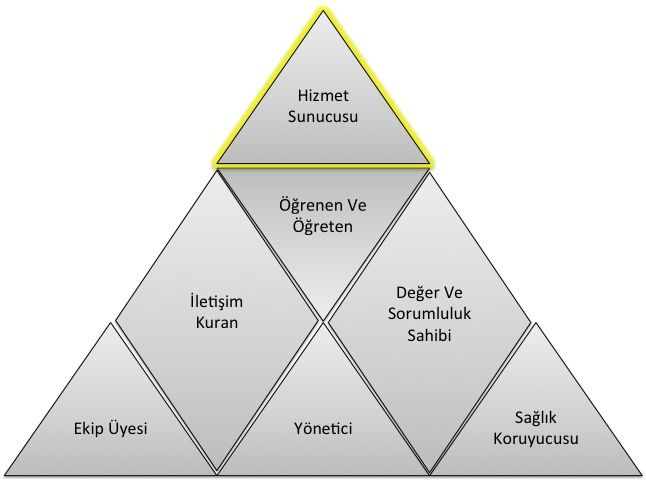 Yetkinlik, bir uzmanın bir iş ya da işlemin gerektiği gibi yapılabilmesi için kritik değer taşıyan, eğitim ve öğretim yoluyla kazanılıp iyileştirilebilen, gözlenip ölçülebilen, özellikleri daha önceden tarif edilmiş olan, bilgi, beceri, tutum ve davranışların toplamıdır. Yetkinlikler 7 temel alanda toplanmışlardır. Her bir temel yetkinlik alanı, uzmanın ayrı bir rolünü temsil eder (Şekil 1). Yedinci temel alan olan Hizmet Sunucusu alanına ait yetkinlikler klinik yetkinlikler ve girişimsel yetkinlikler olarak ikiye ayrılırlar. Sağlık hizmeti sunumu ile doğrudan ilişkili Hizmet Sunucusu alanını oluşturan yetkinlikler diğer 6 temel alana ait yetkinlikler olmadan gerçek anlamlarını kazanamazlar ve verimli bir şekilde kullanılamazlar. Başka bir deyişle 6 temel alandaki yetkinlikler, uzmanın “Hizmet Sunucusu” alanındaki yetkinliklerini sosyal ortamda hasta ve toplum merkezli ve etkin bir şekilde kullanması için kazanılması gereken yetkinliklerdir. Bir uzmanlık dalındaki eğitim sürecinde kazanılan bu 7 temel alana ait yetkinlikler uyumlu bir şekilde kullanılabildiğinde yeterlilikten bahsedilebilir. Bu temel yetkinlik alanları aşağıda listelenmiştir;YöneticiEkip ÜyesiSağlık Koruyucusu İletişim Kuran  Değer ve Sorumluluk Sahibi Öğrenen ve Öğreten Hizmet SunucusuHizmet sunucusu temel yetkinlik alanındaki yetkinlikler, kullanılış yerlerine göre iki türdür: Klinik Yetkinlik: Bilgiyi, kişisel, sosyal ve/veya metodolojik becerileri tıbbi kararlar konusunda kullanabilme yeteneğidir; Girişimsel Yetkinlik: Bilgiyi, kişisel, sosyal ve/veya metodolojik becerileri tıbbi girişimler konusunda kullanabilme yeteneğidir. 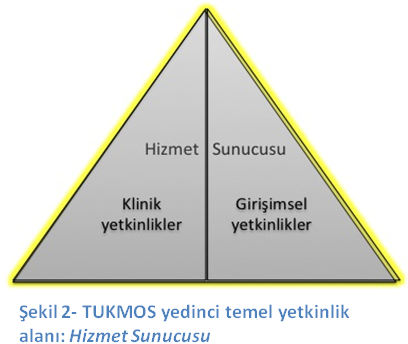 Klinik ve girişimsel yetkinlikler edinilirken ve uygulanırken Temel Yetkinlik alanlarında belirtilen diğer yetkinliklerle uyum içinde olmalı ve uzmanlığa özel klinik karar süreçlerini kolaylaştırmalıdır. KLİNİK YETKİNLİKLERUzman Hekim aşağıda listelenmiş klinik yetkinlikleri ve eğitimi boyunca edindiği diğer bütünleyici “temel yetkinlikleri” eş zamanlı ve uygun şekilde kullanarak uygular.Klinik yetkinlikler için; dört ana düzey ve iki adet ek düzey tanımlanmıştır. Öğrencinin ulaşması gereken düzeyler bu dört ana düzeyden birini mutlaka içermelidir. T, ETT ve TT düzeyleri A ve K ile birlikte kodlanabilirken B düzeyi sadece K düzeyi ile birlikte kodlanabilir. B, T, ETT ve TT düzeyleri birbirlerini kapsadıkları için birlikte kodlanamazlar.B: Hastalığa ön tanı koyma ve gerekli durumda hastaya zarar vermeyecek şekilde ve doğru zamanda, doğru yere sevk edebilecek bilgiye sahip olma düzeyini ifade eder.T: Hastaya tanı koyma ve sonrasında tedavi için yönlendirebilme düzeyini ifade eder.TT: Ekip çalışmasının gerektirdiği durumlar dışında herhangi bir desteğe gereksinim duymadan hastanın tanı ve tedavisinin tüm sürecini yönetebilme düzeyini ifade eder.ETT: Ekip çalışması yaparak hastanın tanı ve tedavisinin tüm sürecini yönetebilme düzeyini ifade eder.Klinik yetkinliklerde bu düzeylere ek olarak gerekli durumlar için A ve K yetkinlik düzeyleri eklenmektedir:A:Hastanın acil durum tanısını koymak ve hastalığa özel acil tedavi girişimini uygulayabilme düzeyini ifade eder.K:Hastanın birincil, ikincil ve üçüncül korunma gereksinimlerini tanımlamayı ve gerekli koruyucu önlemleri alabilme düzeyini ifade eder. GİRİŞİMSEL YETKİNLİKLERUzman Hekim aşağıda listelenmiş girişimsel yetkinlikleri ve eğitimi boyunca edindiği diğer bütünleyici “temel yetkinlikleri” eş zamanlı ve uygun şekilde kullanarak uygular.GİRİŞİMSEL YETKİNLİK İÇİN KULLANILAN TANIMLAR VE KISALTMALARIGirişimsel Yetkinlikler için dört düzey tanımlanmıştır.1: Girişimin nasıl yapıldığı konusunda bilgi sahibi olma ve bu konuda gerektiğinde açıklama yapabilme düzeyini ifade eder. 2: Acil bir durumda, kılavuz veya yönerge eşliğinde veya gözetim ve denetim altında bu girişimi yapabilme düzeyini ifade eder.3: Karmaşık olmayan, sık görülen tipik olgularda girişimi uygulayabilme düzeyini ifade eder.4: Karmaşık olsun veya olmasın her tür olguda girişimi uygulayabilme düzeyini ifade eder.ÖĞRENME VE ÖĞRETME YÖNTEMLERİTUKMOS tarafından önerilen öğrenme ve öğretme yöntemleri üçe ayrılmaktadır: “Yapılandırılmış Eğitim Etkinlikleri” (YE), “Uygulamalı Eğitim Etkinlikleri” (UE) ve “Bağımsız ve Keşfederek Öğrenme Etkinlikleri” (BE). Yapılandırılmış Eğitim Etkinlikleri (YE)SunumBir konu hakkında görsel işitsel araç kullanılarak yapılan anlatımlardır. Genel olarak nadir veya çok nadir görülen konular/durumlar hakkında veya sık görülen konu/durumların yeni gelişmeleri hakkında kullanılan bir yöntemdir. Bu yöntemde eğitici öğrencide eksik olduğunu bildiği bir konuda ve öğrencinin pasif olduğu bir durumda anlatımda bulunur. Sunum etkileşimli olabilir veya hiç etkileşim olmayabilir. SeminerSık görülmeyen bir konu hakkında deneyimli birinin konuyu kendi deneyimlerini de yansıtarak anlatması ve anlatılan konunun karşılıklı soru ve cevaplar ile geçmesidir. Sunumdan farkı konuyu dinleyenlerin de kendi deneyimleri doğrultusunda anlatıcı ile karşılıklı etkileşim içinde olmasıdır. Seminer karşılıklı diyalogların yoğun olduğu, deneyimlerin yargılanmadan paylaşıldığı ve farklı düzeylerde kişilerin aynı konu hakkında farklı düzeydeki sorular ile eksik yanlarını tamamlayabildikleri bir eğitim etkinliğidir.Olgu tartışmasıBir veya birkaç sık görülen olgunun konu edildiği bir küçük grup eğitim aktivitesidir. Bu eğitim aktivitesinin hedefi, farklı düzeydeki kişilerin bir olgunun çözümlenmesi sürecini tartışmalarını sağlayarak, tüm katılımcıların kendi eksik veya hatalı yanlarını fark etmelerini sağlamak ve eksiklerini tamamlamaktır. Bu olgularda bulunan hastalık veya durumlar ile ilgili bilgi eksikliklerinin küçük gruplarda tartışılması ile tamamlanması veya yanlış bilgilerin düzeltilmesi sağlanır. Ayrıca aynı durum ile ilgili çok sayıda olgunun çözümlenmesi yoluyla aynı bilginin farklı durumlarda nasıl kullanılacağı konusunda deneyim kazandırır. Olgunun/ların basamaklı olarak sunulması ve her basamak için fikir üretilmesi ile sürdürülür. Eğitici her basamakta doğru bilgiyi verir ve doğru kararı açıklar.Makale tartışmasıMakalenin kanıt düzeyinin anlaşılması, bir uygulamanın kanıta dayandırılması ve bir konuda yeni bilgilere ulaşılması amacıyla gerçekleştirilen bir küçük grup etkinliğidir. Makalenin tüm bölümleri sırası ile okunur ve metodolojik açıdan doğruluğu ve klinik uygulamaya yansıması ile ilgili fikir üretilmesi ve gerektiğinde eleştirilmesi ile sürdürülür. Eğitici her basamakta doğru bilgiyi verir ve doğru kararı açıklar. Uzman adayına, benzer çalışmalar planlayabilmesi için problemleri bilimsel yöntemlerle analiz etme, sorgulama, sonuçları tartışma ve bir yayın haline dönüştürme becerisi kazandırılır.Dosya tartışmasıSık görülmeyen olgular ya da sık görülen olguların daha nadir görülen farklı şekilleri hakkında bilgi edinilmesi, hatırlanması ve kullanılmasını amaçlayan bir eğitim yöntemidir. Eğitici, dosya üzerinden yazı, rapor, görüntü ve diğer dosya eklerini kullanarak, öğrencinin olgu hakkında her basamakta karar almasını sağlar ve aldığı kararlar hakkında geribildirim verir. Geribildirimler öğrencinin doğru kararlarını devam ettirmesi ve gelişmesi gereken kararlarının açık ve anlaşılır bir biçimde ifade edilerek geliştirmesi amacıyla yapılır.KonseyOlgunun/ların farklı disiplinler ile birlikte değerlendirilmesi sürecidir. Olgunun sık görünürlüğünden çok karmaşık olması öğrencinin karmaşık durumlarda farklı disiplinlerin farklı bakış açılarını algılamasını sağlar. KursBir konu hakkında belli bir amaca ulaşmak için düzenlenmiş birden fazla oturumda gerçekleştirilen bir eğitim etkinliğidir. Amaç genellikle bir veya birkaç klinik veya girişimsel yetkinliğin edinilmesidir. Kurs süresince sunumlar, küçük grup çalışmaları, uygulama eğitimleri birbiri ile uyum içinde gerçekleştirilir.DiğerUygulamalı Eğitim Etkinlikleri (UE)Yatan hasta bakımıVizitFarklı öğrenciler için farklı öğrenme ortamı oluşturan etkili bir eğitim yöntemidir. Hasta takibini yapan ve yapmayan öğrenciler vizitten farklı şekilde faydalanırlar. Hastayı takip eden öğrenci hasta takibi yaparak ve yaptıkları için geribildirim alarak öğrenir, diğer öğrenciler bu deneyimi izleyerek öğrenirler. Vizit klinikte görülen olguların hasta yanından çıktıktan sonra da tartışılması ve olgunun gerçek ortamda gözlemlenmesiyle öğrenmeyi sağlar. NöbetÖğrencinin sorumluluğu yüksek bir ortamda derin ve kalıcı öğrenmesine etki eder. Olguyu yüksek sorumluluk durumunda değerlendirmek öğrencinin var olan bilgisini ve becerisini kullanmasını ve eksik olanı öğrenmeye motive olmasını sağlar. Nöbet, gereken yetkinliklere sahip olunan olgularda özgüveni arttırırken, gereken yetkinliğin henüz edinilmemiş olduğu olgularda bilgi ve beceri kazanma motivasyonunu arttırır. Nöbetlerde sık kullanılması gereken yetkinliklerin 1’inci kıdem yetkinlikleri arasında sınıflandırılmış olmaları bu açıdan önemlidir.Girişim Tanı ve tedaviye yönelik tüm girişimler, eğitici tarafından gösterildikten sonra belli bir kılavuz eşliğinde basamak basamak gözlem altında uygulama yoluyla öğretilir. Her uygulama basamağı için öğrenciye geribildirim verilir. Öğrencinin doğru yaptıklarını doğru yapmaya devam etmesi, eksik ve gelişmesi gereken taraflarını düzeltebilmesi için öğrenciye zamanında, net ve yapıcı müdahalelerle teşvik edici ve destekleyici ya da uyarıcı ve yol gösterici geribildirimler verilmelidir. Her girişim için öğrenciye önceden belirlenmiş yetkinlik düzeyine ulaşacak sayıda tekrar yaptırılması sağlanır.Ameliyat (Uzmanlık alanında kullanılmamaktadır.) İçinde çok sayıda karar ve girişim barındıran müdahale süreçleridir. Her karar ve girişimin ayrı ayrı gereken yetkinlik düzeylerine ulaşması amacıyla en az riskli/karmaşık olandan en riskli/karmaşık olana doğru olacak şekilde ameliyat sürecinin tüm basamakları yüksek gözlem altında öğretilir. Öğrencinin tüm basamaklarda gereken yetkinlik düzeyine ulaşması için yeterli sayıda tekrar yaptırılması sağlanır.Ayaktan hasta bakımıÖğrenci gözlem altında olgu değerlendirmesi yapar ve tanı, tedavi seçeneklerine karar verir. Öğrencinin yüksek/orta sıklıkta görülen acil veya acil olmayan olguların farklı başvuru şekillerini ve farklı tedavi seçeneklerini öğrendiği etkili bir yöntemdir. Ayaktan hasta bakımında sık kullanılması gereken yetkinliklerin 1’inci kıdem yetkinlikleri arasında sınıflandırılmış olmaları bu açıdan önemlidir.DiğerBağımsız ve Keşfederek Öğrenme Etkinlikleri (BE) Yatan hasta takibiYatarak takip edilen bir olgu hakkında yeterliğe erişmemiş bir öğrencinin gözetim ve denetim altında, yeterliğe ulaşmış bir öğrencinin gözlem altında yaptığı çalışmalar sırasında eksikliğini fark ettiği konularda öğrenme gereksinimini belirleyerek bunu herhangi bir eğitim kaynağından tamamlaması sürecidir. Bu eğitim kaynaklarının doğru ve güvenilir olmasından eğitici sorumludur. Ayaktan hasta/materyal takibiAyaktan başvuran acil veya acil olmayan bir olgu hakkında gereken yetkinlik düzeyine erişmemiş bir öğrencinin gözetim ve denetim gözlem altında, eğitici eşliğinde ve gereken yetkinlik düzeyine ulaşmış bir öğrencinin yüksek gözlem altında yaptığı çalışmalar sırasında eksikliğini fark ettiği konularda öğrenme gereksinimini belirleyerek bunu herhangi bir eğitim kaynağından tamamlaması sürecidir. Bu eğitim kaynaklarının doğru ve güvenilir olmasından eğitici sorumludur.Akran öğrenmesiÖğrencinin bir olgunun çözümlenmesi veya bir girişimin uygulanması sırasında bir akranı ile tartışarak veya onu gözlemleyerek öğrenmesi sürecidir. Literatür okumaÖğrencinin öğrenme gereksinimi olan konularda literatür okuması ve klinik uygulama ile ilişkilendirmesi sürecidir. AraştırmaÖğrencinin bir konuda tek başına veya bir ekip ile araştırma tasarlaması ve bu sırada öğrenme gereksinimini belirleyerek bunu herhangi bir eğitim kaynağından tamamlaması sürecidir.ÖğretmeÖğrencinin bir başkasına bir girişim veya bir klinik konuyu öğretirken bu konuda farklı bakış açılarını, daha önce düşünmediği soruları veya varlığını fark etmediği durumları fark ederek öğrenme gereksinimi belirlemesi ve bunu herhangi bir eğitim kaynağından tamamlaması sürecidir.DiğerEĞİTİM STANDARTLARIEğitici StandartlarıKurumda, profesör, doçent ve eğitim görevlisi olmak üzere en az 2 eğitici olmalıdır. Bir eğitici 2 uzmanlık öğrencisi eğitebilir.Mekan ve Donanım StandartlarıYatak sayısı: En az 15 yatakDiğer DonanımFiziksel Tıp ve Rehabilitasyon eğitiminde yer alması gereken asgari fiziksel alanlar, araç, gereç ve cihazlar aşağıda belirtilmiştir.Poliklinik odalarıHasta yataklı servisiFizik Tedavi Uygulama ÜniteleriEgzersiz Salonları ve rehabilitasyon uygulama üniteleriTerapötik Enjeksiyon Uygulama Ünitesi İş uğraşı ünitesiKurumda;Klinik Nörofizyoloji ÜnitesiÜrodinami ÜnitesiAsgari fiziksel alanlar yukarıda belirtilmekle birlikte; fiziksel tıp ve rehabilitasyon uzmanlık öğrencisinin eğitimini tamamlayabilmesi için, aşağıda belirtilen ünitelerinde zamanla her eğitim kliniğinde oluşturulması veya bu üniteler oluşturulana kadar uzmanlık öğrencisinin bu üniteleri içeren kliniklerde, kurslarda, kongre ve sempozyum vb toplantılarda eğitim alması gereklidir.Kas iskelet Sistemi Ultrasonografi Ünitesiİzokinetik Test ve Egzersiz ÜnitesiEl Rehabilitasyon ünitesiKardiyopulmoner  Rehabilitasyon ÜnitesiKonuşma ve Yutma Terapisi ÜnitesiOrtez-protez ÜnitesiYürüme Analizi ünitesiRobotik Rehabilitasyon ünitesiSanal Gerçeklik ünitesiElektroterapi cihazlarıIsı tedavisi cihazlarıMekanoterapi cihazlarıHidroterapi cihazlarıParalel BarEğitim MerdiveniÇeşitli Egzersiz Ekipmanlarıİş-Uğraşı Terapisi Ünitesi CihazlarıAsgari donanım yukarıda belirtilmekle birlikte;fiziksel tıp ve rehabilitasyon uzmanlık öğrencisinin eğitimini tamamlayabilmesi için,aşağıda belirtilen donanımların zamanla her eğitim kliniğinde oluşturulması veya oluşturulana kadar uzmanlık öğrencisinin bu donanımları içeren kliniklerde,kurslarda, kongre ve sempozyum vb toplantılarda eğitim alması gereklidir.EMG CihazıÜrodinami CihazıKas iskelet Sistemi Ultrasonografi CihazıİzokinetikTest ve EgzersizCihazıEl değerlendirme ve ölçüm cihazları ve rehabilitasyon ekipmanlarıKardiyopulmoner  Rehabilitasyon Ünitesi CihazlarıKonuşma ve Yutma Terapisi Ünitesi CihazlarıOrtez-protez Atölyesi CihazlarıYürüme Analizi ünitesi CihazlarıRobotik Rehabilitasyon ünitesi CihazlarıSanal Gerçeklik Ünitesi CihazlarıROTASYON HEDEFLERİKAYNAKÇATUKMOS, TIPTA UZMANLIK KURULU MÜFREDAT OLUŞTURMA VE STANDART BELİRLEME SİSTEMİ, Çekirdek Müfredat Hazırlama Kılavuzu, v.1.1, 2013TUKMOSTIPTA UZMANLIK KURULU                                                             MÜFREDAT OLUŞTURMA VE STANDART BELİRLEME SİSTEMİFİZİKSEL TIP VE REHABİLİTASYONUzmanlık Eğitimi Çekirdek Müfredatı15.09.2017KLİNİK YETKİNLİKDüzeyKıdemYöntemİMMOBİL HASTAYA FİZİKSEL TIP VE REHABİLİTASYON YAKLAŞIMIHEMODİNAMİK VE KARDİYOVASKÜLER SORUNLARETT, A, K1YE, BE, UEİMMOBİL HASTAYA FİZİKSEL TIP VE REHABİLİTASYON YAKLAŞIMIRESPİRATUVAR SORUNLARETT, A, K1YE, BE, UEİMMOBİL HASTAYA FİZİKSEL TIP VE REHABİLİTASYON YAKLAŞIMINUTRİSYONEL SORUNLARETT, A, K1YE, BE, UEİMMOBİL HASTAYA FİZİKSEL TIP VE REHABİLİTASYON YAKLAŞIMIMETABOLİK SORUNLAR ETT, A, K1YE, BE, UEİMMOBİL HASTAYA FİZİKSEL TIP VE REHABİLİTASYON YAKLAŞIMINEFROLOJİK VE ÜROLOJİK SORUNLARETT, A, K1YE, BE, UEİMMOBİL HASTAYA FİZİKSEL TIP VE REHABİLİTASYON YAKLAŞIMICİLDE AİT SORUNLAR (BASI YARALARI VB)ETT, A, K1YE, BE, UEİMMOBİL HASTAYA FİZİKSEL TIP VE REHABİLİTASYON YAKLAŞIMIKASLARA AİT SORUNLARTT, A, K1YE, BE, UEİMMOBİL HASTAYA FİZİKSEL TIP VE REHABİLİTASYON YAKLAŞIMIOSTEOARTİKÜLER SORUNLARTT, A, K1YE, BE, UEİMMOBİL HASTAYA FİZİKSEL TIP VE REHABİLİTASYON YAKLAŞIMINÖROPSİKOLOJİK SORUNLARETT, A, K1YE, BE, UEDEJENERATİF ROMATİZMAL HASTALIKLARDA FİZİKSEL TIP VE REHABİLİTASYON PERİFERİK EKLEMLERİN VE OMURGANIN DEJENERATİF HASTALIKLARI TT, A, K1YE, BE, UEDEJENERATİF ROMATİZMAL HASTALIKLARDA FİZİKSEL TIP VE REHABİLİTASYON OMURGANIN AĞRILI SENDROMLARI  TT, A, K1YE, BE, UEİNFLAMATUVAR ROMATİZMAL HASTALIKLARDA FİZİKSEL TIP VE REHABİLİTASYON ROMATOİD ARTRİTTT, A, K1YE, BE, UEİNFLAMATUVAR ROMATİZMAL HASTALIKLARDA FİZİKSEL TIP VE REHABİLİTASYON ANKİLOZAN SPONDİLİT VE DİĞER SPONDİLARTRİTLER TT, A, K1YE, BE, UEİNFLAMATUVAR ROMATİZMAL HASTALIKLARDA FİZİKSEL TIP VE REHABİLİTASYON KONNEKTİF DOKU HASTALIKLARIETT, A, K2YE, BE, UEİNFLAMATUVAR ROMATİZMAL HASTALIKLARDA FİZİKSEL TIP VE REHABİLİTASYON KRİSTAL ARTROPATİLERİ (GUT, PSÖDOGUT VB) TT, A, K1YE, BE, UEENFEKSİYÖZ ROMATİZMAL HASTALIKLARDA FİZİKSEL TIP VE REHABİLİTASYON ENFEKSİYÖZ ARTRİTLER ETT, A, K1YE, BE, UEYUMUŞAK DOKU SORUNLARINDA FİZİKSEL TIP VE REHABİLİTASYON ÜST EKSTREMİTENİN YUMUŞAK DOKU SORUNLARI TT, A, K1YE, BE, UEYUMUŞAK DOKU SORUNLARINDA FİZİKSEL TIP VE REHABİLİTASYON  ALT EKSTREMİTENİN YUMUŞAK DOKU SORUNLARITT, A, K1YE, BE, UEYUMUŞAK DOKU SORUNLARINDA FİZİKSEL TIP VE REHABİLİTASYON KOMPRESYON NÖROPATİLERİ TT, A, K1YE, BE, UEYUMUŞAK DOKU SORUNLARINDA FİZİKSEL TIP VE REHABİLİTASYON HİPERMOBİLİTE SENDROMUETT, A, K1YE, BE, UEMETABOLİK KEMİK HASTALIKLARINDA FİZİKSEL TIP VE REHABİLİTASYON OSTEOPOROZ TT, A, K1YE, BE, UEMETABOLİK KEMİK HASTALIKLARINDA FİZİKSEL TIP VE REHABİLİTASYON OSTEOMALAZİ TT, A, K1YE, BE, UEMETABOLİK KEMİK HASTALIKLARINDA FİZİKSEL TIP VE REHABİLİTASYON PAGET HASTALIĞI ETT, A, K1YE, BE, UEMETABOLİK KEMİK HASTALIKLARINDA FİZİKSEL TIP VE REHABİLİTASYON AVASKÜLER NEKROZ ETT, A, K1YE, BE, UEMETABOLİK, ENDOKRİN, HEMATOLOJİK HASTALIKLAR İLE BİRLİKTE GÖRÜLEN ROMATİZMAL HASTALIKLARDA FİZİKSEL TIP VE REHABİLİTASYON DM, TİROİD VE PARATİROİD BOZUKLUKLARI, AKROMEGALİ, CUSHİNG HASTALIĞI İLE İLİŞKİLİ ROMATİZMAL SENDROMLARETT, A, K2YE, BE, UEMETABOLİK, ENDOKRİN, HEMATOLOJİK HASTALIKLAR İLE BİRLİKTE GÖRÜLEN ROMATİZMAL HASTALIKLARDA FİZİKSEL TIP VE REHABİLİTASYON HEMOFİLİK ARTROPATİ, HEMOGLOBİNOPATİLER VBETT, A, K2YE, BE, UEMETABOLİK, ENDOKRİN, HEMATOLOJİK HASTALIKLAR İLE BİRLİKTE GÖRÜLEN ROMATİZMAL HASTALIKLARDA FİZİKSEL TIP VE REHABİLİTASYON OBEZİTEETT, A, K2YE, BE, UEMETABOLİK, ENDOKRİN, HEMATOLOJİK HASTALIKLAR İLE BİRLİKTE GÖRÜLEN ROMATİZMAL HASTALIKLARDA FİZİKSEL TIP VE REHABİLİTASYON  DİĞER ARTRİTİK SENDROMLARETT, A, K2YE, BE, UEBİYOMEKANİK/ANATOMİK BOZUKLUKLARDA FİZİKSEL TIP VE REHABİLİTASYON BİYOMEKANİK/ANATOMİK BOZUKLUKLAR TT, A, K1YE, BE, UEHEREDİTER VE KONJENİTAL PATOLOJİLERLE BİRLİKTE OLAN ROMATİZMAL HASTALIKLARDA FİZİKSEL TIP VE REHABİLİTASYON HEREDİTER VE KONJENİTALKONNEKTİF DOKU BOZUKLUKLARI ETT, A, K2YE, BE, UETRAVMATİK DURUMLARDA FİZİKSEL TIP VE REHABİLİTASYON BURKULMALAR /ZORLANMALARTT, A, K1YE, BE, UETRAVMATİK DURUMLARDA FİZİKSEL TIP VE REHABİLİTASYON KIRIKLAR VE ÇIKIKLARTT, A, K1YE, BE, UETRAVMATİK DURUMLARDA FİZİKSEL TIP VE REHABİLİTASYON ARTROSKOPİ, ARTROPLASTİ, AMPÜTASYON, El CERRAHİSİ VB CERRAHİ GİRİŞİMLER SONRASITT, A, K2YE, BE, UEAĞRILI DURUMLARDA FİZİKSEL TIP VE REHABİLİTASYON MİYOFASYAL AĞRI, FİBROMİYALJİ, KRONİK YORGUNLUK SENDROMU, HUZURSUZ BACAK SENDROMU VB KRONİK AĞRI SENDROMLARITT, A, K1YE, BE, UEAĞRILI DURUMLARDA FİZİKSEL TIP VE REHABİLİTASYON NÖROPATİK AĞRITT, A, K1YE, BE, UEAĞRILI DURUMLARDA FİZİKSEL TIP VE REHABİLİTASYON BAŞ VE OROFASYAL AĞRIETT, K1YE, BE, UEAĞRILI DURUMLARDA FİZİKSEL TIP VE REHABİLİTASYON ROMATOLOJİK AĞRITT, A, K1YE, BE, UEAĞRILI DURUMLARDA FİZİKSEL TIP VE REHABİLİTASYON KOMPLEKS BÖLGESEL AĞRI SENDROMLARITT, A, K1YE, BE, UEAĞRILI DURUMLARDA FİZİKSEL TIP VE REHABİLİTASYON VİSERAL AĞRIT, K1YE, BE, UEAĞRILI DURUMLARDA FİZİKSEL TIP VE REHABİLİTASYON ÜROGENİTAL AĞRIT, K1YE, BE, UEAĞRILI DURUMLARDA FİZİKSEL TIP VE REHABİLİTASYON KANSER AĞRISI VE PALYATİF BAKIMETT, A, K1YE, BE, UEAĞRILI DURUMLARDA FİZİKSEL TIP VE REHABİLİTASYON TRAVMA SONRASI AĞRIETT, A, K1YE, BE, UESPOR VE FİZİKSEL TIP VE REHABİLİTASYON SPOR AKTİVİTELERİ İLE İLİŞKİLİ FİZİKSEL TIP VE REHABİLİTASYONTT, A, K1YE, BE, UESPOR VE FİZİKSEL TIP VE REHABİLİTASYON ÖZÜRLÜLER İÇİN SPORTT, A, K1YE, BE, UESANTRAL VE PERİFERİK SİNİR SİSTEMİ PATOLOJİLERİNDE FİZİKSEL TIP VE REHABİLİTASYONİNMETT, A, K1YE, BE, UESANTRAL VE PERİFERİK SİNİR SİSTEMİ PATOLOJİLERİNDE FİZİKSEL TIP VE REHABİLİTASYONHAREKET BOZUKLUKLARI VE PARKİNSON HASTALIĞITT, A, K1YE, BE, UESANTRAL VE PERİFERİK SİNİR SİSTEMİ PATOLOJİLERİNDE FİZİKSEL TIP VE REHABİLİTASYONSPİNAL KORD YARALANMALARI(TRAVMATİK VE NONTRAVMATİK)TT, A, K1YE, BE, UESANTRAL VE PERİFERİK SİNİR SİSTEMİ PATOLOJİLERİNDE FİZİKSEL TIP VE REHABİLİTASYONTRAVMATİK VEYA ANOKSİK BEYİN HASARITT, A, K1YE, BE, UESANTRAL VE PERİFERİK SİNİR SİSTEMİ PATOLOJİLERİNDE FİZİKSEL TIP VE REHABİLİTASYONSSS ‘NİN NEOPLASTİK HASTALIKLARITT, A, K1YE, BE, UESANTRAL VE PERİFERİK SİNİR SİSTEMİ PATOLOJİLERİNDE FİZİKSEL TIP VE REHABİLİTASYONSSS ‘NİN ENFEKTİF HASTALIKLARITT, A, K1YE, BE, UESANTRAL VE PERİFERİK SİNİR SİSTEMİ PATOLOJİLERİNDE FİZİKSEL TIP VE REHABİLİTASYONMULTİPL SKLEROZ VE DEMİYELİZAN HASTALIKLARTT, A, K1YE, BE, UESANTRAL VE PERİFERİK SİNİR SİSTEMİ PATOLOJİLERİNDE FİZİKSEL TIP VE REHABİLİTASYONMOTOR NÖRON HASTALIKLARI, AMYOTROFİK LATERAL SKLEROZTT, A, K2YE, BE, UESANTRAL VE PERİFERİK SİNİR SİSTEMİ PATOLOJİLERİNDE FİZİKSEL TIP VE REHABİLİTASYONSİRİNGOMİYELİTT, A, K1YE, BE, UESANTRAL VE PERİFERİK SİNİR SİSTEMİ PATOLOJİLERİNDE FİZİKSEL TIP VE REHABİLİTASYONSPİNOSEREBELLAR DEJENERATİF HASTALIKLAR TT, A, K2YE, BE, UESANTRAL VE PERİFERİK SİNİR SİSTEMİ PATOLOJİLERİNDE FİZİKSEL TIP VE REHABİLİTASYONSİNİR KÖKLERİNİN, PLEKSUSLARIN, SİNİR TRUNKUSLARININ TRAVMATİK KOMPRESİF DURUMLARI VE TÜMÖRLERİTT, A, K1YE, BE, UESANTRAL VE PERİFERİK SİNİR SİSTEMİ PATOLOJİLERİNDE FİZİKSEL TIP VE REHABİLİTASYONRADİKÜLOPATİLER TT, A, K1YE, BE, UESANTRAL VE PERİFERİK SİNİR SİSTEMİ PATOLOJİLERİNDE FİZİKSEL TIP VE REHABİLİTASYONNÖROPATİLER TT, A, K1YE, BE, UESANTRAL VE PERİFERİK SİNİR SİSTEMİ PATOLOJİLERİNDE FİZİKSEL TIP VE REHABİLİTASYONDEMANSTT, A, K2YE, BE, UERESPİRATUVAR PATOLOJİLERDE FİZİKSEL TIP VE REHABİLİTASYONAKUT VE KRONİK OBSTRÜKTİF VE RESTRİKTİF AKCİĞER HASTALIKLARI VE SENDROMLARIETT, A, K2YE, BE, UEKARDİYOVASKÜLER PATOLOJİLERDE FİZİKSEL TIP VE REHABİLİTASYONCERRAHİ VE CERRAHİ OLMAYAN KARDİYAK HASTALIKLAR ETT, A, K2YE, BE, UEKARDİYOVASKÜLER PATOLOJİLERDE FİZİKSEL TIP VE REHABİLİTASYONDERİN VEN TROMBOZUETT, A, K1YE, BE, UEKARDİYOVASKÜLER PATOLOJİLERDE FİZİKSEL TIP VE REHABİLİTASYONKRONİK VENÖZ YETERSİZLİK VE VENÖZ ÜLSERLERETT, A, K1YE, BE, UEKARDİYOVASKÜLER PATOLOJİLERDE FİZİKSEL TIP VE REHABİLİTASYONARTERİYEL HASTALIKLARETT, A, K2YE, BE, UEKARDİYOVASKÜLER PATOLOJİLERDE FİZİKSEL TIP VE REHABİLİTASYONLENFÖDEMETT, A, K1YE, BE, UEPEDİYATRİDE FİZİKSEL TIP VE REHABİLİTASYONPEDİYATRİK NÖROLOJİK HASTALIKLARTT,A K2YE, BE, UEPEDİYATRİDE FİZİKSEL TIP VE REHABİLİTASYONPEDİATRİK ROMATİZMAL VE İNFLAMATUVAR HASTALIKLARETT, A, K1YE, BE, UEPEDİYATRİDE FİZİKSEL TIP VE REHABİLİTASYONEKSTREMİTELERİN VE OMURGANIN KONJENİTAL  VE AKKİZ MALFORMASYONLARI TT, K2YE, BE, UEPEDİYATRİDE FİZİKSEL TIP VE REHABİLİTASYONİNFANTİL TRAVMA VE YANIKETT, K2YE, BE, UEPEDİYATRİDE FİZİKSEL TIP VE REHABİLİTASYONBRAKİAL PLEKSUS YARALANMALARITT, A, K2YE, BE, UENÖROJENİK MESANE/NÖROJENİK BARSAK VE FİZİKSEL TIP VE REHABİLİTASYONSEKSÜEL PROBLEMLERDE FİZİKSEL TIP VE REHABİLİTASYONNÖROJENİK MESANE- SFİNKTER PATOLOJİLERİTT, A, K1YE, BE, UENÖROJENİK MESANE/NÖROJENİK BARSAK VE FİZİKSEL TIP VE REHABİLİTASYONSEKSÜEL PROBLEMLERDE FİZİKSEL TIP VE REHABİLİTASYONNÖROJENİK BARSAK VE ANO-REKTAL SFİNKTER PATOLOJİLERİTT, A, K1YE, BE, UENÖROJENİK MESANE/NÖROJENİK BARSAK VE FİZİKSEL TIP VE REHABİLİTASYONSEKSÜEL PROBLEMLERDE FİZİKSEL TIP VE REHABİLİTASYONNÖROLOJİK DİSFONKSİYONLARA BAĞLI GELİŞEN SEKSÜEL SORUNLARETT, A, K2YE, BE, UEYANIK VE FİZİKSEL TIP VE REHABİLİTASYONYANIK ETT, A, K2YE, BE, UEGERİATRİ VE FİZİKSEL TIP VE REHABİLİTASYONGERİATRİDE ÖZÜRLÜLÜKTT, A, K2YE, BE, UEGERİATRİ VE FİZİKSEL TIP VE REHABİLİTASYONGERİATRİK SENDROMLARETT, A, K2YE, BE, UEONKOLOJİK HASTALIKLAR VE FİZİKSEL TIP VE REHABİLİTASYONONKOLOJİK KÖKENLİ ÖZÜRLÜLÜKTT, A, K2YE, BE, UEONKOLOJİK HASTALIKLAR VE FİZİKSEL TIP VE REHABİLİTASYONFTR İLE İLİŞKİLİ ONKOLOJİK SORUN VE KOMPLİKASYONLARTT, A, K2YE, BE, UEVESTİBULER HASTALIKLAR VEFİZİKSEL TIP VE REHABİLİTASYON VESTİBULER SORUNLARETT, A, K2YE, BE, UEDİL VE KONUŞMA BOZUKLUKLARINDAFİZİKSEL TIP VE REHABİLİTASYONNÖROJENİK KÖKENLİ DİL VE KONUŞMA BOZUKLUKLARITT, A, K2YE, BE, UEYUTMA BOZUKLUKLARINDA FİZİKSEL TIP VE REHABİLİTASYONNÖROJENİK KÖKENLİ YUTMA BOZUKLUKLARITT, A, K2YE, BE, UEGEBELİK VE FİZİKSEL TIP VE REHABİLİTASYONGEBELİK VE KAS İSKELET SİSTEMİ SORUNLARI GEBELİK VE EGZERSİZ TT, A, K2YE, BE, UEÜROJİNEKOLOJİ VE FİZİKSEL TIP VE REHABİLİTASYONPELVİK TABAN YETMEZLİĞİ VE EGZERSİZTT, A, K2YE, BE, UEGİRİŞİMSEL YETKİNLİKDüzeyKıdemYöntemYöntemSPESİFİK ALANLARDA REHABİLİTASYON UYGULAMALARI(DEĞERLENDİR-ME, PLANLAMA VE REÇETELENDİRME, UYGULAMA, GÖZETİM VE İZLEM)İMMOBİL HASTAYA FİZİKSEL TIP VE REHABİLİTASYON YAKLAŞIMI VE UYGULAMALARI41YE, UE, BEYE, UE, BESPESİFİK ALANLARDA REHABİLİTASYON UYGULAMALARI(DEĞERLENDİR-ME, PLANLAMA VE REÇETELENDİRME, UYGULAMA, GÖZETİM VE İZLEM)ROMATİZMAL HASTALIKLARDA FİZİKSEL TIP VE REHABİLİTASYON UYGULAMALARI 41YE, UE, BESPESİFİK ALANLARDA REHABİLİTASYON UYGULAMALARI(DEĞERLENDİR-ME, PLANLAMA VE REÇETELENDİRME, UYGULAMA, GÖZETİM VE İZLEM)AĞRI VE FİZİKSEL TIP VE REHABİLİTASYON UYGULAMALARI 41YE, UE, BEYE, UE, BESPESİFİK ALANLARDA REHABİLİTASYON UYGULAMALARI(DEĞERLENDİR-ME, PLANLAMA VE REÇETELENDİRME, UYGULAMA, GÖZETİM VE İZLEM)SPOR VE FİZİKSEL TIP VE REHABİLİTASYON UYGULAMALARI 41YE, UE, BEYE, UE, BESPESİFİK ALANLARDA REHABİLİTASYON UYGULAMALARI(DEĞERLENDİR-ME, PLANLAMA VE REÇETELENDİRME, UYGULAMA, GÖZETİM VE İZLEM)SİNİR SİSTEMİ PATOLOJİLERİNDE FİZİKSEL TIP VE REHABİLİTASYON UYGULAMALARI41YE, UE, BEYE, UE, BESPESİFİK ALANLARDA REHABİLİTASYON UYGULAMALARI(DEĞERLENDİR-ME, PLANLAMA VE REÇETELENDİRME, UYGULAMA, GÖZETİM VE İZLEM)AMPUTE REHABİLİTASYONU41YE, UE, BEYE, UE, BESPESİFİK ALANLARDA REHABİLİTASYON UYGULAMALARI(DEĞERLENDİR-ME, PLANLAMA VE REÇETELENDİRME, UYGULAMA, GÖZETİM VE İZLEM)EL REHABİLİTASYONU UYGULAMALARI42YE, UE, BEYE, UE, BESPESİFİK ALANLARDA REHABİLİTASYON UYGULAMALARI(DEĞERLENDİR-ME, PLANLAMA VE REÇETELENDİRME, UYGULAMA, GÖZETİM VE İZLEM)RESPİRATUVAR PATOLOJİLERDE FİZİKSEL TIP VE REHABİLİTASYON UYGULAMALARI 42YE, UE, BEYE, UE, BESPESİFİK ALANLARDA REHABİLİTASYON UYGULAMALARI(DEĞERLENDİR-ME, PLANLAMA VE REÇETELENDİRME, UYGULAMA, GÖZETİM VE İZLEM)KARDİYOVASKÜLER PATOLOJİLERDE FİZİKSEL TIP VE REHABİLİTASYON UYGULAMALARI 42YE, UE, BEYE, UE, BESPESİFİK ALANLARDA REHABİLİTASYON UYGULAMALARI(DEĞERLENDİR-ME, PLANLAMA VE REÇETELENDİRME, UYGULAMA, GÖZETİM VE İZLEM)PEDİYATRİDE FİZİKSEL TIP VE REHABİLİTASYON UYGULAMALARI 42YE, UE, BEYE, UE, BESPESİFİK ALANLARDA REHABİLİTASYON UYGULAMALARI(DEĞERLENDİR-ME, PLANLAMA VE REÇETELENDİRME, UYGULAMA, GÖZETİM VE İZLEM)NÖROJENİK MESANE/NÖROJENİK BARSAK VE FİZİKSEL TIP VE REHABİLİTASYON UYGULAMALARI 42YE, UE, BEYE, UE, BESPESİFİK ALANLARDA REHABİLİTASYON UYGULAMALARI(DEĞERLENDİR-ME, PLANLAMA VE REÇETELENDİRME, UYGULAMA, GÖZETİM VE İZLEM)SEKSÜEL PROBLEMLERDE FİZİKSEL TIP VE REHABİLİTASYON UYGULAMALARI42YE, UE, BEYE, UE, BESPESİFİK ALANLARDA REHABİLİTASYON UYGULAMALARI(DEĞERLENDİR-ME, PLANLAMA VE REÇETELENDİRME, UYGULAMA, GÖZETİM VE İZLEM)YANIK REHABİLİTASYONU42YE, UE, BEYE, UE, BESPESİFİK ALANLARDA REHABİLİTASYON UYGULAMALARI(DEĞERLENDİR-ME, PLANLAMA VE REÇETELENDİRME, UYGULAMA, GÖZETİM VE İZLEM)GERİYATRİDE FİZİKSEL TIP VE REHABİLİTASYON UYGULAMALARI (GERİATRİK REHABİLİTASYON) 41YE, UE, BEYE, UE, BESPESİFİK ALANLARDA REHABİLİTASYON UYGULAMALARI(DEĞERLENDİR-ME, PLANLAMA VE REÇETELENDİRME, UYGULAMA, GÖZETİM VE İZLEM)ONKOLOJİK REHABİLİTASYON42YE, UE, BEYE, UE, BESPESİFİK ALANLARDA REHABİLİTASYON UYGULAMALARI(DEĞERLENDİR-ME, PLANLAMA VE REÇETELENDİRME, UYGULAMA, GÖZETİM VE İZLEM)OBEZİTE REHABİLİTASYON42YE, UE, BEYE, UE, BESPESİFİK ALANLARDA REHABİLİTASYON UYGULAMALARI(DEĞERLENDİR-ME, PLANLAMA VE REÇETELENDİRME, UYGULAMA, GÖZETİM VE İZLEM)VESTİBÜLER REHABİLİTASYON42YE, UE, BEYE, UE, BESPESİFİK ALANLARDA REHABİLİTASYON UYGULAMALARI(DEĞERLENDİR-ME, PLANLAMA VE REÇETELENDİRME, UYGULAMA, GÖZETİM VE İZLEM)DİL VE KONUŞMA BOZUKLUKLARI REHABİLİTASYONU 42YE, UE, BEYE, UE, BESPESİFİK ALANLARDA REHABİLİTASYON UYGULAMALARI(DEĞERLENDİR-ME, PLANLAMA VE REÇETELENDİRME, UYGULAMA, GÖZETİM VE İZLEM)YUTMA BOZUKLUKLARI REHABİLİTASYONU41YE, UE, BEYE, UE, BESPESİFİK ALANLARDA REHABİLİTASYON UYGULAMALARI(DEĞERLENDİR-ME, PLANLAMA VE REÇETELENDİRME, UYGULAMA, GÖZETİM VE İZLEM)GEBELİK VE FİZİKSEL TIP VE REHABİLİTASYON UYGULAMALARI 42YE, UE, BEYE, UE, BESPESİFİK ALANLARDA REHABİLİTASYON UYGULAMALARI(DEĞERLENDİR-ME, PLANLAMA VE REÇETELENDİRME, UYGULAMA, GÖZETİM VE İZLEM)ÜROJİNEKOLOJİ VE FİZİKSEL TIP VE REHABİLİTASYON UYGULAMALARI42YE, UE, BEYE, UE, BESPESİFİK ALANLARDA REHABİLİTASYON UYGULAMALARI(DEĞERLENDİR-ME, PLANLAMA VE REÇETELENDİRME, UYGULAMA, GÖZETİM VE İZLEM)ÖZÜRLÜLERİN REİNTEGRASYONU, ÖZÜRLÜ VE YAŞLILARIN EVDE BAKIMI  (ÖZÜRLÜ REHABİLİTASYONU) 42YE, UE, BEYE, UE, BESPESİFİK ALANLARDA REHABİLİTASYON UYGULAMALARI(DEĞERLENDİR-ME, PLANLAMA VE REÇETELENDİRME, UYGULAMA, GÖZETİM VE İZLEM)KORUYUCU HEKİMLİK  VE FİZİKSEL TIP VE REHABİLİTASYON41YE, UE, BEYE, UE, BESPESİFİK ALANLARDA REHABİLİTASYON UYGULAMALARI(DEĞERLENDİR-ME, PLANLAMA VE REÇETELENDİRME, UYGULAMA, GÖZETİM VE İZLEM)VİZUEL REHABİLİTASYON12YE, UE, BE	YE, UE, BE	PALYATİF BAKIM VE FİZİKSEL TIP VE REHABİLİTASYON UYGULAMALARI12YE, UE, BEYE, UE, BEYOĞUN BAKIM VE FİZİKSEL TIP VE REHABİLİTASYON UYGULAMALARI12YE, UE, BEYE, UE, BEFİZİKSEL TIP VE REHABİLİTASYONDA KLİNİK DEĞERLENDİRMEANAMNEZ, SİSTEMİK SORGULAMA41YE, UE, BEYE, UE, BEFİZİKSEL TIP VE REHABİLİTASYONDA KLİNİK DEĞERLENDİRMESİSTEMİK, NÖROLOJİK VE  LOKOMOTOR SİSTEM  MUAYENESİ41YE, UE, BEYE, UE, BEFİZİKSEL TIP VE REHABİLİTASYONDA KLİNİK DEĞERLENDİRMEPOSTÜR VE YÜRÜME ANALİZİ41YE, UE, BEYE, UE, BEFİZİKSEL TIP VE REHABİLİTASYONDA KLİNİK DEĞERLENDİRMEKOGNİTİF FONKSİYONLAR, KONUŞMA, DİL, HAFIZA, DAVRANIŞ, PSİKOSOSYAL VB. DEĞERLENDİRİLMESİ41YE, UE, BEYE, UE, BEFİZİKSEL TIP VE REHABİLİTASYONDA KLİNİK DEĞERLENDİRMEİŞLEVSELLİĞİN DEĞERLENDİRİLMESİ:VÜCUT FONKSİYON VE YAPILARININ,AKTİVİTELER VE KATILIMIN, ÇEVRESEL VE KİŞİSEL FAKTÖRLERİN VE YAŞAM KALİTESİNİN DEĞERLENDİRİLMESİ41YE, UE, BEYE, UE, BEFİZİKSEL TIP VE REHABİLİTASYONDA KLİNİK DEĞERLENDİRMEMESLEKİ DEĞERLENDİRME41YE, UE, BEYE, UE, BELABORATUVAR TESTLERİ VE GÖRÜNTÜLEME YÖNTEMLERİFİZİKSEL TIP VE REHABİLİTASYONDA KULLANILMAKTA OLAN BİYOKİMYASAL, SEROLOJİK, HEMATOLOJİK, İMMÜNOLOJİK VE PATOLOJİK TESTLERİN ENDİKASYONLARININ BİLİNMESİ VE YORUMLANMASI41YE, UE, BEYE, UE, BELABORATUVAR TESTLERİ VE GÖRÜNTÜLEME YÖNTEMLERİSİNOVYAL SIVI ANALİZİ VE YORUMLANMASI31YE, UE, BEYE, UE, BELABORATUVAR TESTLERİ VE GÖRÜNTÜLEME YÖNTEMLERİELEKTRODİAGNOSTİK VE ELEKTROFİZYOLOJİK İNCELEME (ELEKTRONÖROMİYOGRAFİ)32YE, UE, BEYE, UE, BELABORATUVAR TESTLERİ VE GÖRÜNTÜLEME YÖNTEMLERİPULMONER REHABİLİTASYON VE EGZERSİZ REÇETELENDİRİLMESİ KAPSAMINDA SOLUNUM FONKSİYON TESTLERİ VE DİNAMİK AKCİĞER FONKSİYONLARININ DEĞERLENDİRİLMESİ32YE, UE, BEYE, UE, BELABORATUVAR TESTLERİ VE GÖRÜNTÜLEME YÖNTEMLERİKARDİYAK REHABİLİTASYON VE EGZERSİZ REÇETELENDİRİLMESİ KAPSAMINDA;  EKG, KARDİYOVASKÜLER FONKSİYON TESTLERİ, OKSİJEN TÜKETİMİ, BASAMAKLI EGZERSİZ TESTLERİ, FİZYOLOJİK ENERJİ TÜKETİMİ TESTLERİ UYGULAMASI32YE, UE, BEYE, UE, BELABORATUVAR TESTLERİ VE GÖRÜNTÜLEME YÖNTEMLERİİNFLAMATUVAR HASTALIKLARDA TANI AMAÇLI BİYOPSİ ALMAK12YE, UE, BEYE, UE, BELABORATUVAR TESTLERİ VE GÖRÜNTÜLEME YÖNTEMLERİTANI AMAÇLI RADYOLOJİKGÖRÜNTÜLEME VE ÖLÇÜM YÖNTEMLERİNİN ENDİKASYONLARA UYGUN SEÇİMİVE SONUÇ RAPORLARININ YORUMLANMASI41YE, UE, BEYE, UE, BELABORATUVAR TESTLERİ VE GÖRÜNTÜLEME YÖNTEMLERİKAS İSKELET ULTRASONU VE KANTİTATİF ULTRASON YÖNTEMLERİNİN ENDİKASYONLARININ BİLİNMESİ, UYGULANMASI VE YORUMLANMASI31YE, UE, BEYE, UE, BELABORATUVAR TESTLERİ VE GÖRÜNTÜLEME YÖNTEMLERİMEKANİK FENOMEN (KUVVET PLATFORMU)  VE HAREKETİN  BİLGİSAYAR DESTEKLİ KAYITLAYICILAR ARACILIĞI İLE KİNEMATİK, KİNETİK VE KİNEZYOLOJİK YAKLAŞIMLA DEĞERLENDİRİLMESİ, YORUMLANMASI VE UYGULANMASI42YE, UE, BEYE, UE, BEFİZİKSEL TIP VE REHABİLİTASYONDA TEDAVİ: FARMAKOLOJİK TEDAVİFİZİKSEL TIP VE REHABİLİTASYON ALANINDA KULLANILAN İLAÇLARIN FARMAKOKİNETİĞİ, FARMAKODİNAMİĞİ, REHABİLİTASYON PROGRAMI VE TERAPÖTİK EGZERSİZLERLE MUHTEMEL ETKİLEŞİMİNİ DEĞERLENDİRMEK41YE, UE, BEYE, UE, BEFİZİKSEL TIP VE REHABİLİTASYONDA TEDAVİ: FARMAKOLOJİK TEDAVİFİZİKSEL TIP VE REHABİLİTASYON ALANINDA REÇETE EDİLEN İLAÇLARIN ENDİKASYON, KONTRENDİKASYON VE YAN ETKİLERİNİ DEĞERLENDİRMEK41YE, UE, BEYE, UE, BEFİZİKSEL TIP VE REHABİLİTASYONDA TEDAVİ: KİNEZYOTERAPİ VE TERAPÖTİK EGZERSİZLERPASİF VE AKTİF KİNEZYOTERAPİ 42YE, UE, BEYE, UE, BEFİZİKSEL TIP VE REHABİLİTASYONDA TEDAVİ: KİNEZYOTERAPİ VE TERAPÖTİK EGZERSİZLERMANUEL VE ALETLİ MASAJ 41YE, UE, BEYE, UE, BEFİZİKSEL TIP VE REHABİLİTASYONDA TEDAVİ: KİNEZYOTERAPİ VE TERAPÖTİK EGZERSİZLEREKLEM PROBLEMLERİNİN FONKSİYONEL REHABİLİTASYONU 41YE, UE, BEYE, UE, BEFİZİKSEL TIP VE REHABİLİTASYONDA TEDAVİ: KİNEZYOTERAPİ VE TERAPÖTİK EGZERSİZLERKASIN REEDUKASYONU , KAS AKTİVİTESİNİN STİMÜLASYONU, FONKSİYONEL EĞİTİMİ41YE, UE, BEYE, UE, BEFİZİKSEL TIP VE REHABİLİTASYONDA TEDAVİ: KİNEZYOTERAPİ VE TERAPÖTİK EGZERSİZLER KAS GÜÇLENDİRME/ KUVVETLENDİRME ,ENDURANS EĞİTİMİ, YETENEKLERİN YENİDEN KAZANILMASI41YE, UE, BEYE, UE, BEFİZİKSEL TIP VE REHABİLİTASYONDA TEDAVİ: KİNEZYOTERAPİ VE TERAPÖTİK EGZERSİZLERFARKLI PATOLOJİLERDE NÖROGELİŞİMSEL/NÖROFİZYOLOJİK YÖNTEMLERLE MOBİLİZASYON VE MANUPLASYON METOTLARININ UYGULANMASI. 42YE, UE, BEYE, UE, BEFİZİKSEL TIP VE REHABİLİTASYONDA TEDAVİ: KİNEZYOTERAPİ VE TERAPÖTİK EGZERSİZLERTERAPÖTİK EGZERSİZLERİN ENDİKASYONLARI, KONTRENDİKASYONLARI,REÇETELENDİRİLMESİ, UYGULANMASI, KONTROLÜ VE İZLENMESİ41YE, UE, BEYE, UE, BEFİZİKSEL TIP VE REHABİLİTASYONDA TEDAVİ: İŞ VE UĞRAŞI TERAPİSİ (ERGOTERAPİ)İŞ VE UĞRAŞI TERAPİSİ(ERGOTERAPİ) TEMEL PRENSİPLERİ, YÖNTEM VE UYGULAMALARI41YE, UE, BEYE, UE, BEFİZİKSEL TIP VE REHABİLİTASYONDA TEDAVİ: İŞ VE UĞRAŞI TERAPİSİ (ERGOTERAPİ)GÜNLÜK YAŞAM AKTİVETELERİNİN DEĞERLENDİRİLMESİ VE HASTA EĞİTİMİ41YE, UE, BEYE, UE, BEFİZİKSEL TIP VE REHABİLİTASYONDA TEDAVİ: İŞ VE UĞRAŞI TERAPİSİ (ERGOTERAPİ)EV VE İŞ YERİ GİBİ YAŞAM ALANLARININ VE ULAŞIM OLANAKLARININ DEĞERLENDİRİLMESİ VE ADAPTASYON EĞİTİMİ41YE, UE, BEYE, UE, BEFİZİKSEL TIP VE REHABİLİTASYONDA TEDAVİ: İŞ VE UĞRAŞI TERAPİSİ (ERGOTERAPİ)BİLİŞSEL(KOGNİTİF)BOZUKLUKLARIN DEĞERLENDİRİLMESİ VE BAŞA ÇIKMA YÖNTEMLERİNİN EĞİTİMİ41YE, UE, BEYE, UE, BEFİZİKSEL TIP VE REHABİLİTASYONDA TEDAVİ: İŞ VE UĞRAŞI TERAPİSİ (ERGOTERAPİ)GÜNLÜK YAŞAM AKTİVİTELERİNİN İYİLEŞTİRİLMESİNE YÖNELİK ORTEZ-PROTEZ VE İLERİ TEKNOLOJİ UYGULAMALARININ EĞİTİMİ41YE, UE, BEYE, UE, BEFİZİKSEL TIP VE REHABİLİTASYONDA TEDAVİ: İŞ VE UĞRAŞI TERAPİSİ (ERGOTERAPİ)ERGONOMİK DEĞERLENDİRME VE UYGULAMALARI41YE, UE, BEYE, UE, BEFİZİKSEL TIP VE REHABİLİTASYONDA TEDAVİ: FİZİK TEDAVİ TEKNİKLERİNİN KULLANIMI, TEDAVİ ETKİLERİNE AİT TEMEL BİLGİLER, ENDİKASYON VE KONTRAENDİKASYONLARI, REÇETELENDİRİLMESİ, UYGULANMASI VE KONTROLÜELEKTROTERAPİ: ALÇAK ORTA VE YÜKSEK FREKANSLI AKIMLARI, MANYETİK ALAN TEDAVİSİ41YE, UE, BEYE, UE, BEFİZİKSEL TIP VE REHABİLİTASYONDA TEDAVİ: FİZİK TEDAVİ TEKNİKLERİNİN KULLANIMI, TEDAVİ ETKİLERİNE AİT TEMEL BİLGİLER, ENDİKASYON VE KONTRAENDİKASYONLARI, REÇETELENDİRİLMESİ, UYGULANMASI VE KONTROLÜISI TEDAVİSİ: YÜZEYEL VE DERİN SICAK VE SOĞUK TEDAVİSİ41YE, UE, BEYE, UE, BEFİZİKSEL TIP VE REHABİLİTASYONDA TEDAVİ: FİZİK TEDAVİ TEKNİKLERİNİN KULLANIMI, TEDAVİ ETKİLERİNE AİT TEMEL BİLGİLER, ENDİKASYON VE KONTRAENDİKASYONLARI, REÇETELENDİRİLMESİ, UYGULANMASI VE KONTROLÜMEKANOTERAPİ, BİOFEEDBACK, LASER, TRAKSİYON TEDAVİSİ, ULTRAVİYOLE TEDAVİSİ41YE, UE, BEYE, UE, BEFİZİKSEL TIP VE REHABİLİTASYONDA TEDAVİ: FİZİK TEDAVİ TEKNİKLERİNİN KULLANIMI, TEDAVİ ETKİLERİNE AİT TEMEL BİLGİLER, ENDİKASYON VE KONTRAENDİKASYONLARI, REÇETELENDİRİLMESİ, UYGULANMASI VE KONTROLÜİLERİ TEKNOLOJİYE DAYALI REHABİLİTASYON UYGULAMALARI(ROBOTİK REHABİLİTASYON, SANAL GERÇEKLİK, TELEREHABİLİTASYON, NÖROSTİMÜLASYON V.B)42YE, UE, BEYE, UE, BEFİZİKSEL TIP VE REHABİLİTASYONDA TEDAVİ: FİZİK TEDAVİ TEKNİKLERİNİN KULLANIMI, TEDAVİ ETKİLERİNE AİT TEMEL BİLGİLER, ENDİKASYON VE KONTRAENDİKASYONLARI, REÇETELENDİRİLMESİ, UYGULANMASI VE KONTROLÜHİDROTERAPİ UYGULAMALARI41YE, UE, BEYE, UE, BEFİZİKSEL TIP VE REHABİLİTASYONDA TEDAVİ: FİZİK TEDAVİ TEKNİKLERİNİN KULLANIMI, TEDAVİ ETKİLERİNE AİT TEMEL BİLGİLER, ENDİKASYON VE KONTRAENDİKASYONLARI, REÇETELENDİRİLMESİ, UYGULANMASI VE KONTROLÜTALASSOTERAPİ UYGULAMALARI42YE, UE, BEYE, UE, BEFİZİKSEL TIP VE REHABİLİTASYONDA TEDAVİ: FİZİK TEDAVİ TEKNİKLERİNİN KULLANIMI, TEDAVİ ETKİLERİNE AİT TEMEL BİLGİLER, ENDİKASYON VE KONTRAENDİKASYONLARI, REÇETELENDİRİLMESİ, UYGULANMASI VE KONTROLÜKAS-İSKELET SİSTEMİ HASTALIKLARDA AKUATİK REHABİLİTASYON42YE, UE, BEYE, UE, BEFİZİKSEL TIP VE REHABİLİTASYONDA TEDAVİ: FİZİK TEDAVİ TEKNİKLERİNİN KULLANIMI, TEDAVİ ETKİLERİNE AİT TEMEL BİLGİLER, ENDİKASYON VE KONTRAENDİKASYONLARI, REÇETELENDİRİLMESİ, UYGULANMASI VE KONTROLÜERİŞKİN VE PEDİYATRİK AKUATİK NÖROREHABİLİTASYON42YE, UE, BEYE, UE, BEFİZİKSEL TIP VE REHABİLİTASYONDA TEDAVİ: FİZİK TEDAVİ TEKNİKLERİNİN KULLANIMI, TEDAVİ ETKİLERİNE AİT TEMEL BİLGİLER, ENDİKASYON VE KONTRAENDİKASYONLARI, REÇETELENDİRİLMESİ, UYGULANMASI VE KONTROLÜBALNEOTERAPİ UYGULAMALARI42YE, UE, BEYE, UE, BEFİZİKSEL TIP VE REHABİLİTASYONDA TEDAVİ: FİZİK TEDAVİ TEKNİKLERİNİN KULLANIMI, TEDAVİ ETKİLERİNE AİT TEMEL BİLGİLER, ENDİKASYON VE KONTRAENDİKASYONLARI, REÇETELENDİRİLMESİ, UYGULANMASI VE KONTROLÜPELOİDOTERAPİ UYGULAMALARI42YE, UE, BEYE, UE, BEFİZİKSEL TIP VE REHABİLİTASYONDA TEDAVİ:EKİPMAN VE TEKNİK YARDIMIN KULLANIMI, TEDAVİ ETKİLERİNE AİT TEMEL BİLGİLER, ENDİKASYON VE KONTRAENDİKASYONLARI, REÇETELENDİRİLMESİ,  UYGULANMASI VE KONTROLÜBANDAJLAR, KOMPRESSİF ANTİÖDEM VE ANTİEMBOLİK GİYSİ UYGULAMALARI41YE, UE, BEYE, UE, BEFİZİKSEL TIP VE REHABİLİTASYONDA TEDAVİ:EKİPMAN VE TEKNİK YARDIMIN KULLANIMI, TEDAVİ ETKİLERİNE AİT TEMEL BİLGİLER, ENDİKASYON VE KONTRAENDİKASYONLARI, REÇETELENDİRİLMESİ,  UYGULANMASI VE KONTROLÜORTEZLER 41YE, UE, BEYE, UE, BEFİZİKSEL TIP VE REHABİLİTASYONDA TEDAVİ:EKİPMAN VE TEKNİK YARDIMIN KULLANIMI, TEDAVİ ETKİLERİNE AİT TEMEL BİLGİLER, ENDİKASYON VE KONTRAENDİKASYONLARI, REÇETELENDİRİLMESİ,  UYGULANMASI VE KONTROLÜPROTEZLER42YE, UE, BEYE, UE, BEFİZİKSEL TIP VE REHABİLİTASYONDA TEDAVİ:EKİPMAN VE TEKNİK YARDIMIN KULLANIMI, TEDAVİ ETKİLERİNE AİT TEMEL BİLGİLER, ENDİKASYON VE KONTRAENDİKASYONLARI, REÇETELENDİRİLMESİ,  UYGULANMASI VE KONTROLÜMEKANOTERAPİ UYGULAMALARI 41YE, UE, BEYE, UE, BEFİZİKSEL TIP VE REHABİLİTASYONDA TEDAVİ:EKİPMAN VE TEKNİK YARDIMIN KULLANIMI, TEDAVİ ETKİLERİNE AİT TEMEL BİLGİLER, ENDİKASYON VE KONTRAENDİKASYONLARI, REÇETELENDİRİLMESİ,  UYGULANMASI VE KONTROLÜTEKNİK YARDIM: ÖZÜRLÜLERE DAHA FAZLA BAĞIMSIZLIK KAZANDIRAN VE YAŞAM KALİTESİNİ ARTIRAN ARAÇ, GEREÇ VE ÇEVRE DÜZENLEMELERİ41YE, UE, BEYE, UE, BEFİZİKSEL TIP VE REHABİLİTASYONDA TEDAVİ:MANUEL TEDAVİTEKNİKLERİNİN KULLANIMI, TEDAVİ ETKİLERİNE AİT TEMEL BİLGİLER, ENDİKASYON VE KONTRAENDİKASYONLARI, REÇETELENDİRİLMESİ, UYGULANMASI VE KONTROLÜ HER TÜRLÜ MANUEL TEDAVİ TEKNİKLERİNİN UYGULANMASI42YE, UE, BEYE, UE, BEFİZİKSEL TIP VE REHABİLİTASYONDA TEDAVİ:ENJEKSİYONLA TERAPİ ULTRASON VE DİĞER GÖRÜNTÜLEME YÖNTEMLERİNİN REHBERLİĞİNDE ENJEKSİYON TEKNİKLERİNİN KULLANIMI, TEDAVİ ETKİLERİNE AİT TEMEL BİLGİLER, ENDİKASYON VE KONTRAENDİKASYONLARI, REÇETELENDİRİLMESİ, UYGULANMASI VE KONTROLÜPERİFERİK EKLEM, YUMUŞAK DOKU ENJEKSİYONLARI41YE, UE, BEYE, UE, BEFİZİKSEL TIP VE REHABİLİTASYONDA TEDAVİ:ENJEKSİYONLA TERAPİ ULTRASON VE DİĞER GÖRÜNTÜLEME YÖNTEMLERİNİN REHBERLİĞİNDE ENJEKSİYON TEKNİKLERİNİN KULLANIMI, TEDAVİ ETKİLERİNE AİT TEMEL BİLGİLER, ENDİKASYON VE KONTRAENDİKASYONLARI, REÇETELENDİRİLMESİ, UYGULANMASI VE KONTROLÜSPİNAL ENJEKSİYONLAR42YE, UE, BEYE, UE, BEFİZİKSEL TIP VE REHABİLİTASYONDA TEDAVİ:ENJEKSİYONLA TERAPİ ULTRASON VE DİĞER GÖRÜNTÜLEME YÖNTEMLERİNİN REHBERLİĞİNDE ENJEKSİYON TEKNİKLERİNİN KULLANIMI, TEDAVİ ETKİLERİNE AİT TEMEL BİLGİLER, ENDİKASYON VE KONTRAENDİKASYONLARI, REÇETELENDİRİLMESİ, UYGULANMASI VE KONTROLÜSOMATİK VE SEMPATİK SİNİR BLOKLARI, EPİDURAL BLOKLAR VE DİĞER HER TÜRLÜ BLOKAJLAR42YE, UE, BEYE, UE, BEFİZİKSEL TIP VE REHABİLİTASYONDA TEDAVİ:ENJEKSİYONLA TERAPİ ULTRASON VE DİĞER GÖRÜNTÜLEME YÖNTEMLERİNİN REHBERLİĞİNDE ENJEKSİYON TEKNİKLERİNİN KULLANIMI, TEDAVİ ETKİLERİNE AİT TEMEL BİLGİLER, ENDİKASYON VE KONTRAENDİKASYONLARI, REÇETELENDİRİLMESİ, UYGULANMASI VE KONTROLÜBOTULİNUM TOKSİN ENJEKSİYONLARI42YE, UE, BEYE, UE, BEFİZİKSEL TIP VE REHABİLİTASYONDA TEDAVİ:ENJEKSİYONLA TERAPİ ULTRASON VE DİĞER GÖRÜNTÜLEME YÖNTEMLERİNİN REHBERLİĞİNDE ENJEKSİYON TEKNİKLERİNİN KULLANIMI, TEDAVİ ETKİLERİNE AİT TEMEL BİLGİLER, ENDİKASYON VE KONTRAENDİKASYONLARI, REÇETELENDİRİLMESİ, UYGULANMASI VE KONTROLÜPRP (PLATELET RICH PLASMA) UYGULAMASI42YE, UE, BEYE, UE, BEROTASYON SÜRESİ/AYROTASYON DALI1 AYGöğüs Hastalıkları4 AYİç Hastalıkları1 AYKardiyoloji2 AYNöroloji1 AYOrtopedi ve TravmatolojiGÖĞÜS HASTALIKLARI ROTASYONU GÖĞÜS HASTALIKLARI ROTASYONU KLİNİK YETKİNLİK HEDEFLERİKLİNİK YETKİNLİK HEDEFLERİYetkinlik Adı Yetkinlik DüzeyiAkut ve kronik obstrüktif ve restriktif akciğer hastalıkları ve sendromlarT, AGİRİŞİMSEL YETKİNLİK HEDEFLERİGİRİŞİMSEL YETKİNLİK HEDEFLERİYetkinlik Adı Yetkinlik DüzeyiAkciğer hastalıklarında diagnostik yöntemlerin uygulanması2Akciğer hastalıklarında tedavi yöntemlerinin uygulanması2İÇ HASTALIKLARI ROTASYONU İÇ HASTALIKLARI ROTASYONU KLİNİK YETKİNLİK HEDEFLERİKLİNİK YETKİNLİK HEDEFLERİYetkinlik Adı Yetkinlik Düzeyiİnflamatuvar, otoimmün, otoinflamatuvar ve vaskülitik hastalıkların sistem / organ tutulumuT, AKas iskelet sisteminde  tutuluma yol açan dahili hastalıklar (endokrinopatiler, hematolojik hastalıklar, paraneoplastik sendromlar v.b)T, AGİRİŞİMSEL YETKİNLİK HEDEFLERİGİRİŞİMSEL YETKİNLİK HEDEFLERİYetkinlik Adı Yetkinlik Düzeyiİnflamatuvar, otoimmün ve otoinflamatuvar hastalıkların sistem / organ tutulumunda diagnostik ve tedavi yöntemlerinin uygulanması2Kas iskelet sisteminde tutuluma yol açan dahili hastalıklarda( endokrinopatiler, hematolojik hastalıklar, paraneoplastik sendromlar v.b) diagnostik ve tedavi yöntemlerinin uygulanması2KARDİYOLOJİ ROTASYONU KARDİYOLOJİ ROTASYONU KLİNİK YETKİNLİK HEDEFLERİKLİNİK YETKİNLİK HEDEFLERİYetkinlik Adı Yetkinlik DüzeyiCerrahi ve cerrahi olmayan kardiyak hastalıklarT, AVasküler hastalıklar(venöz, arteriyel, lenfatik)T, AGİRİŞİMSEL YETKİNLİK HEDEFLERİGİRİŞİMSEL YETKİNLİK HEDEFLERİYetkinlik Adı Yetkinlik DüzeyiKardiyovasküler hastalıklarda diyagnostik yöntemlerin uygulanması2Kardiyovasküler hastalıklarda terapötik yöntemlerin uygulanması2NÖROLOJİ ROTASYONU NÖROLOJİ ROTASYONU KLİNİK YETKİNLİK HEDEFLERİKLİNİK YETKİNLİK HEDEFLERİYetkinlik Adı Yetkinlik DüzeyiKas hastalıklarıT, ANöromuskuler kavşak hastalıklarıT, AKök pleksus ve periferik sinir hastalıklarıT, AMotor nöron hastalıklarıT, ASerebrovasküler hastalıklarT, ADemansT, AHareket bozukluklarıT, AAtaksi sendromlarıT, ASpinal kord hastalıklarıT, ASinir sistemi enfeksiyonlarıT, AKraniyal sinir hastalıklarıT, ANörogenetik hastalıklarT, ANörotravmatik hastalıklarT, ANöroyoğunbakımT, AGİRİŞİMSEL YETKİNLİK HEDEFLERİGİRİŞİMSEL YETKİNLİK HEDEFLERİYetkinlik Adı Yetkinlik DüzeyiNörolojik hastalıklarda diyagnostik yöntemlerin uygulanması2Nörolojik hastalıklarda terapötik yöntemlerin uygulanması2ORTOPEDİ VE TRAVMATOLOJİ ROTASYONU ORTOPEDİ VE TRAVMATOLOJİ ROTASYONU GİRİŞİMSEL YETKİNLİK HEDEFLERİGİRİŞİMSEL YETKİNLİK HEDEFLERİYetkinlik Adı Yetkinlik DüzeyiKas iskelet sistemi hastalıklarına ortopedik cerrahi yaklaşım ve uygulama yöntemleri1Postoperatif akut dönemde hasta izleme ve değerlendirme, komplikasyonları tanıma ve yönlendirme2